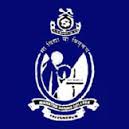 Mahathma Gandhi College,Thiruvananthapuram-695004Name: NK SUNIL KUMAR 								Signature:S/DDepartment  of  s0ciologyName : NK SUNILKUMAR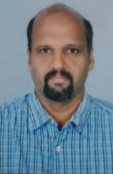 Designation: ASSISTANT PROFESSORAddress:  ‘SATHWIKAM’ ,TC 15/2093 (1)NSP NAGAR, KESAVADASAPURAM,PATTOM PALACE - PO, TRIVANDRUM-4.PIN 695004.Email ID: nksunilkumar.kumar@gmail.comWeb site if any: NILBlog if any: NILLandline no:  0471-2533303Mobile no: 9946604403Academic qualifications: TTC ,MA, M.Ed, SET, UGC-NET  IN  SOCIOLOGY & EDUCATIONPlaces of study: DIET KOZHIKODE,  GOVT.ARTS & SCIENCE COLLEGE KOZHIKODE,M.G UNIVERSITY, CALICUT UNIVERSITY CAMPUSThesis  topic:Areas of interest: MUSIC, PERFORMING ARTS,PERSONALITY DEVPT.TRAINING Research papers published:06Patents filed: NILBooks /chapters published : 03  WITH ISBNArticles published in periodicals /magazines:09Paper presentations:17Invited Talks given: KERALA STATE LIBRARY COUNCIL  PROGRAM, GOVT.DENTAL COLLEGE, GOVT.COLLEGE KANHIRAMKULAM, NEHRU  YUVAK  KENDRA  KOZHIKODE, TRAINING COLLEGESTopics for invited talks:  RELEVANCE OF GANDHIAN EDUCATION,  SOCIAL SURVIVAL, MARGINALISED COMMUNITIES, ECO-FRIENDLY DEVELOPMENTWhether an approved  guide of the University: N.APhD awarded and title of thesis: REGISTERED & DOINGNo of students currently registered for PhD: N.AMajor Research Projects carried out : NILMajor Research Projects ongoing: NILMinor  Research Projects carried out: NILMinor  Research Projects ongoing: NILExtension activities: RESOURCE PERSON STATE CIVIL SERVICE ACADEMY AND SIEMAT KERALA, ARTIST OF AIR KOZHIKODE,CONDUCTED PHONE IN LIVE QUIZ PROGRAMS IN AIRConsultancy: PEDAGOGICAL CONSULTANCY,PERFORMING ARTS, TRAINING PROGRAMSMemberships in Professional/Academic bodies:   MEMBER - FACULTY  OF  SOCIAL  SCIENCE UNIVERSITY OF KERALA , MEMBER - KERALA SOCIOLOGICAL SOCIETY,MEMBER –PTA, NSS PROGRAM OFFICER, UNIVERSITY LELVEL MENTOR OF  ACQUIRE SCHOLARSHIP  PROGRAMAwards/Recognitions: NILSeminars and workshops organized: 01Seminars and Workshops attended: 38Any other relevant information: